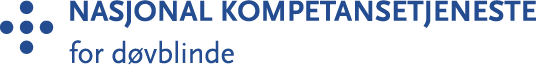 Nyhetsbrev nr.9 2022Hei gode følger,Et hefte og en bok har kommet til siden sist: «Samspill og medfødt døvblindhet» og «Kombinert syns- og hørselstap og døvblindhet for audiografer». Begge publikasjonene er oversettelser fra et annet språk, førstnevnte fra engelsk og sistnevnte fra svensk. Du kan bestille dem fysisk fra oss, eller enkelt laste dem ned digitalt. Valget er ditt.Ha en super helg når den kommer!Følg oss på Facebook, Instagram, Twitter og YouTube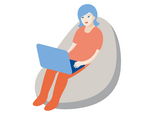 Om døvblindhet på Udir.noDu finner nå tekst om kombinerte syns- og hørselstap og døvblindhet på Utdanningsdirektoratets nettsider. 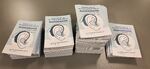 AudiografbokHva bør en audiograf vite når hen skal tilpasse høreapparat til personer med døvblindhet? 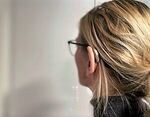 Eikholt-webinar i januarEr du syn- eller hørselskontakt eller har du kontakt med mennesker med både nedsatt syn og hørsel?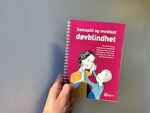 Veiledning om medfødt døvblindhetHeftet «Samspill og medfødt døvblindhet» ble utgitt først på engelsk i 2015, nå foreligger den populære veilederen i norsk versjon. 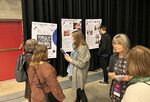 Taktil kommunikasjon på agendaenStatped arrangerte i begynnelsen av november et kompetansetorg for alle sine ansatte.  